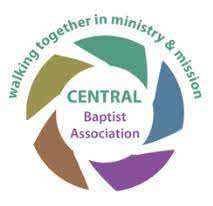 Framework for HM Growth Grant Mission Action PlanThis framework is designed to help your church ask questions about your calling and the missional opportunity God has given you, and to capture the answers. Each situation will be unique, so your Mission Enabler will facilitate a Vision Day to work out your specific calling as a church in your local community. By the end of the day, you should be able to draft a Mission Action Plan by answering the questions in part 2. Please complete Sections 3 & 4 of the HM Growth Grant application with your Leadership Team in preparation for the Vision Day and share with your Mission Enabler. Part 1: Vision Day – Defining the Context and BackgroundPart 1 is designed to be used in conjunction with Sections 3 & 4 of the HM Growth Grant application form. Who are we and what do we stand for? Who are we here to serve?What are our unique strengths?What are our unique weaknesses?What is our context?Part 2 – Compiling a Mission Action PlanPlease answer the questions below with your Mission Enabler as part of, or directly following, your Vision Day, to provide a first draft of a Mission Action Plan. This should describe in detail the specific missional opportunity for which you are requesting a HM Growth Grant and focus on implementation and review. Share your draft MAP with your church family before finalising and submitting it to the CBA along with Sections 1 & 2 (Resolution and Declaration) of your G1 form - ideally by the end of April. OPPORTUNITY - What is God calling us to be and to do at this time? RESOURCING - What do we need to put in place to make this happen? TIMELINE - How long will this take and is there an order of activities over the 3 years? RESULTS - How will we review progress/measure fruitfulness? How will we know when we have achieved our vision/completed the mission? 